Тема: Март – начало весныХод занятия.Цель : выявление признаков начала весны.Задачи: развивать у детей интерес к наблюдению за окружающим миром, установить признаки весны; учить детей свободно выражать свои мысли в устной форме; расширять запас слов, правильно согласовывать названия предметов, признаков, действий, располагать материал в нужной последовательности, предложения в рассказе; совершенствовать устную речь, закреплять умения отвечать на вопросы;              Оборудование: Активизация  словаря: ранняя, проталины,  капель,  Методические  приёмы: беседа  в  игровой  деятельности, загадки, художественное  слово.1.Организационный момент. Психологический настрой.— Здравствуйте  ребята, здравствуйте гости! Сегодня замечательный день, весенний день!на улице светит  солнце, щебечут  птицы, капают сосульки, тает  снег, природа просыпается!-Пусть ваше настроение будет таким же живым и радостным, как наш пейзаж за окном!-Вы знаете, что на логопедическом занятии, мы учимся и  стараемся говорить -четко, громко и полными фразами.-Дети, какой сегодня день - хмурый, пасмурный или солнечный? ( Солнечный)-Какое настроение у вас вызывает такая погода? А знаете, что нужно сделать, чтобы и у нас на душе было так же спокойно и тепло? Надо улыбнуться. Поделитесь своей улыбкой друг с другом. Наше занятие мы начинаем с хорошим настроением, и не забудем про интерес и удивление!Сегодня я приглашаю вас в гости…, догадайтесь к кому.Слайд 1Была белая,  седая.     Пришла  зелёная, молодая. (весна)Слайд 2.Если речка  голубая,Пробудилась ото сна,И бежит, в полях сверкая-Значит, к нам пришла… (весна)Слайд 3. Тает снежок,Ожил лужок,День прибывает,Когда это бывает?  (весной) -Итак, мы идем в гости к весне, а точнее, это она пришла к нам в наши края. Весна- это ужасное время года! Что-то не так? (дети высказывают свое мнение, говорят, что это прекрасное время года).2. Сообщение цели занятия.-Чем же прекрасно это время года, и какие изменения происходят в природе с приходом весны, мы  узнаем на сегодняшнем занятии.     Послушайте  внимательно  весеннюю  сказку.  Жили – были  четыре   времени  года.  Времена  года  жили  дружно  и   мирно   правили  миром.  Но  однажды  зима  решила,  что  она  самая  главная  и  не  захотела  уступать  место  весне. Ребята,  а  как  вы  думаете,  что  будет,  если  весна  не  наступит?Загрустили  под  снежным  покрывалом  растения. Птицы  перестали  песни  петь.  Забеспокоились  осень  и  лето.  А  весна  сказала:  «  Не  беспокойтесь,  у  меня  есть  чудо,  которое  поможет  весне  победить   холод».Слайд 4.   Появляются  картинки : костёр,  лампочка,  солнце.)-  Что  из  этого  может  быть  чудом  и  помочь  весне?Произносим  все  вместе  СОЛНЦЕ  и  индивидуально.И  тогда  солнце  стало  подниматься   выше  и  выше,  светить  ярче  и  согревать  землю.И  наступило  долгожданное  время  года.-  Какое  время  года  насупило?Айзиряк  найди  нам картинку,  где  изображена  весна.Солнце - это  первый  признак   весны.  Давайте  поиграем  и  расскажем  о  солнце.Игра  «  Запомни  и  сравни»( На  доске:  лимон, мяч,  звезда, костёр)- Лимон,  какого  цвета?-Мяч  какой?- Как  может  гореть  звезда?- Костёр,  когда  горит, какой  он? Как нам становится?( Убираю  картинки)Давайте,  сравним  солнце  с  картинками,  которые  мы  сейчас  рассматривали.- Солнце  жёлтое,  как (лимон)- Солнце  круглое,  как (мяч)- Солнце  яркое,  как  (звезда)- Солнце   жаркое,  как  ( костёр)А сейчас составляем слово из камушек, СОЛНЦЕ, какие цвета вы использовали? Почему?Благодаря   яркому  солнцу,  просыпается  природа,  и происходят  изменения  в  природе.1. Цель: развитие наблюдательности, интересу к окружающему миру. Учить устанавливать причинно-следственные связи.– С чего начинается весна? – Назвать самые первые признаки весны.День стал длиннее и светлее.Днем стало пригревать солнышко.Воздух стал теплее.Снег чернеет и оседает.Появляются сосульки.– От какой приметы зависят все остальные? (Солнце)(В начале весны солнце раньше встаёт,  дольше светит: значит,  день становится длиннее, ночь короче. От солнечного тепла снег темнеет, становится рыхлым, на солнечных пригорках тает. Появляются проталины.Ночью и утром бывает ещё холодно. А днём греет солнышко. На крышах появляются сосульки, звенит капель. От яркого солнца и снега режет глаза.-Как понять выражение: « В марте погода изменчива»?(То холодно, то тепло, то светит солнце, то небо закрывается серыми тучами и идёт снег)Физминутка.Солнце наше высоко (тянуться вверх)Нам от солнышка тепло. (Легкие поглаживания рук)Тает снег от лучей, (расслабление)Звонко побежал ручей.Вы за ручейком бегите,И друг другу улыбнитесь.А  знаете  ли  вы,  что  весна  приходит  не  сразу,  а  постепенно.  В  марте,  к  нам  приходит  ранняя  весна,  а  как  она  к  нам  приходит  нам  прочитает Артем:    Стихотворение И. Токмаковой «Весна»:К  нам  весна  шагаетБыстрыми  шагамиИ  сугробы  тают  под  её  ногамиЧёрные  проталиныНа  полях  «видны»Видно  очень  тёплыеНоги  у  весны. - О чём говорится в стихотворении?- Что весна делает?- Что происходит с сугробами?- На полях видны…(чёрные проталины).- Почему всё это происходит?- О каком главном признаке говорится в стихотворении?Слайд 5.   Да, ребята  приступила  к  своей  работе  ранняя  весна.  Идёт  она  в  марте  месяце.  Махнула  рукой  и   появилась  капель.  Идёт   весна, тает   и  темнеет   под  её  ногами  снег.  От  шагов  её  появляются   проталины  и  лужи.- Что  такое  капель?- Что  такое  проталины?Идёт  весна,  а  над  ней  небо  весеннее.-  Скажите,  какое  весной  небо? (голубое, иногда хмурое, серое)Ну  вот,   что  бывает  ранней  весной,   прочитает  нам  Айзиряк:Не  знаю,  почему  жеВесна  всё  не  идёт?Опять  замёрзли  лужиПохрустывает  лёдКуда  весна  пропалаКуда  девалась  вдруг?А  вдруг   она  пропалаКуда –  не будь  на  юг.И  там  остались  где – то?Но  там   всё  время  лето,Там  нет   морозных  днейА нам  весна  нужней.Да не  уступает  зима   весне.Ни  что   не  пугает  раннюю  весну.  День   за  днём  идёт  весна.  И  вдруг  слышит.  Слайд 6 (голоса  птиц) И  призадумалась  весна,  а  какие  птицы  прилетают  весной.  Ребята,  давайте    поможем  весне  вспомнить  птиц,  которые  прилетают  к  нам  весной.Разгадывание ребусов.По первым звукам названия предметов составьте слова.- Кто это? (Грач)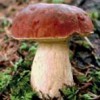 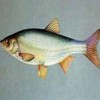 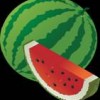 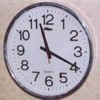 - Грач, какая птица? (Перелётная).скворец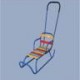 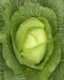 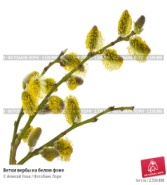 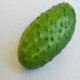 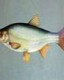 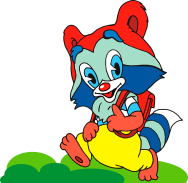 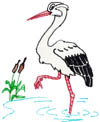 А  помогут  нам  загадки.Всех перелётных птиц черней, Чистит пашню от червей.Взад-вперёд по пашне вскачь. А зовётся птица …(грач).На  ветке  дворецА  зову  его   ( скворец)Слайд 11. Первые в  марте  месяце  прилетают  к  нам  грачи,  после  грачей  прилетают  скворцы,  затем  прилетают   жаворонки  и  заканчивают  прилёт  ласточки.     В народе говорят «Грач  зиму прогоняет», «Если грач на горе, то весна во дворе».     Грачи – перелётные птицы. Грачи возвращаются в родные места первыми, едва начинает таять снег.  С громкими и радостными криками  «гра-гра-гра»  осматривают старые гнёзда, ремонтируют их и вьют новые по несколько на одном дереве. Свои грачевни они устраивают  в парках, скверах и рощах, застраивая все вершины деревьев.  Грачи – самые дружные и общительные птицы. Слайд 12.  -Какую пользу приносят грачи?       -Эти птицы очень полезны человеку, так как они уничтожают вредителей растений на полях и огородах, в лесах и садах. Грачи поедают жуков, личинок, истребляют полевых мышейСу-Джок Солнышко, солнышкоТы нам ярче посвети.Солнышко, солнышкоРаскидай свои лучи.Лучики мы соберёмЗолочоночки возьмёмПокатаем, поиграемИ тебе назад вернём. Слайд 13. Игра «Подбери слово»                                                               Солнечный, весёлый……………….(день)Робкая, ранняя……………………….(весна) Голубое, высокое, ясное……………(небо)Всходит, появляется, прорастает………(травка)Прилетают, возвращаются……………….(птицы)Слайд 14. Составление рассказа «Приход весны»-Я раздаю всем по предложению. Вам нужно составить связный рассказ.                         Приход  весны.Светит яркое солнце.По небу бегут голубые облака. На деревьях появляются зелёные листочки.Из  тёплых стран прилетают птицы.                                   Итог занятия.Слайд 12.   -Назовите основные признаки весны. ПотеплениеСолнце поднимается вышеТаяние снегаСосульки, капельПрилёт птицНабухание почек.-Пользуясь схематическим рисунком составьте рассказ о весне.                          План  рассказа.1).Какое   это время  года?2) Тепло или холодно в эту пору на улице?3) Какие выпадают осадки, как выглядит небо?4) Какие изменения происходят у растений?5) Как проводят это время года птицы?Рефлексия. - Кто из вас почувствовал наступление весны? - Какое при этом появилось настроение?Солнышко без лица,  дети сами нарисуют  улыбку или грустьСолнце дарит всем улыбку и тепло своих лучей. А я вам подарю раскраски на весеннюю тему. Солнце радостно смеётся, Звон капели раздаётся. Ручейки звенят, бегут. Птицы весело поют. Шагает по земле весна, В гости к нам она пришла. Солнце дарит всем улыбку и тепло своих лучей. Маленькое солнышко возьми дружок скорей. (Ребятам раздаются маленькие солнышки с прикреплёнными к ним шоколадными медальками).